Publicado en Las Rozas-Madrid el 15/02/2024 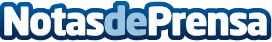 Cione publica su primera Memoria de SostenibilidadLa Memoria de Sostenibilidad constituye un instrumento de comunicación y un ejercicio de transparencia informativa, en el que se recogen los compromisos, los métodos y los resultados de la gestión económica, la ambiental y la social de Cione Óptica y AudiologíaDatos de contacto:Javier BravoBravocomunicacion606411053Nota de prensa publicada en: https://www.notasdeprensa.es/cione-publica-su-primera-memoria-de Categorias: Nacional Industria Farmacéutica Madrid Sostenibilidad Otros Servicios Industria Otras Industrias Servicios médicos http://www.notasdeprensa.es